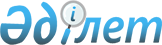 "Аумақтық кластерлерді Конкурстық іріктеу қағидаларын бекіту туралы" Қазақстан Республикасы Инвестициялар және даму министрінің 2015 жылғы 18 желтоқсандағы № 1212 бұйрығына өзгерістер енгізу туралы
					
			Күшін жойған
			
			
		
					Қазақстан Республикасы Индустрия және инфрақұрылымдық даму министрінің 2019 жылғы 30 сәуірдегі № 257 бұйрығы. Қазақстан Республикасының Әділет министрлігінде 2019 жылғы 8 мамырда № 18648 болып тіркелді. Күші жойылды - Қазақстан Республикасы Индустрия және инфрақұрылымдық даму министрінің м.а. 2022 жылғы 27 маусымдағы № 367 бұйрығымен.
      Ескерту. Күші жойылды - ҚР Индустрия және инфрақұрылымдық даму министрінің м.а. 27.06.2022 № 367 (алғашқы ресми жарияланған күнінен кейін күнтізбелік он күн өткен соң қолданысқа енгізіледі) бұйрығымен.
      БҰЙЫРАМЫН:
      1. "Аумақтық кластерлерді Конкурстық іріктеу қағидаларын бекіту туралы" Қазақстан Республикасы Инвестициялар және даму министрінің 2015 жылғы 18 желтоқсандағы № 1212 бұйрығына (Нормативтік-құқықтық актілерді мемлекеттік тіркеу тізілімінде 2015 жылғы 29 желтоқсанда № 12619 болып тіркелді, "Әділет" ақпараттық-құқықтық жүйесінде 2016 жылғы 27 қаңтарда жарияланды) мынадай өзгерістер енгізілсін:
      осы бұйрықпен бекітілген Аумақтық кластерлерді конкурстық іріктеу қағидаларына:
      2-тармақтың 4) тармақшасы мынадай редакцияда жазылсын:
      "4) аумақтық кластерлерді конкурстық іріктеу жөніндегі сараптама комиссиясы (бұдан әрі – Комиссия) – іріктеуді ұйымдастырушының шешімімен мемлекеттік органдардың, ұлттық компаниялардың, "Атамекен" Қазақстан Республикасының Ұлттық кәсіпкерлер палатасының өкілдері қатарынан құрылған комиссия;";
      18-тармақ мынадай редакцияда жазылсын:
      "18. Аумақтық кластерлерді конкурстық іріктеуге қатысуға арналған өтінімдердің материалдары және ұлттық институттың аумақтық кластерлерді конкурстық іріктеуге қатысуға арналған әрбір өтінім бойынша сараптамалық қорытындысы іріктеуді ұйымдастырушымен 3 (үш) жұмыс күнінен артық емес мерзімде Комиссияға енгізіледі.".
      2. Қазақстан Республикасы Индустрия және инфрақұрылымдық даму министрлігінің Стратегиялық жоспарлау департаменті:
      1) осы бұйрықтың Қазақстан Республикасы Әділет министрлігінде мемлекеттік тіркелуін;
      2) осы бұйрық мемлекеттік тіркелген күннен бастап күнтізбелік он күн ішінде Қазақстан Республикасы нормативтік құқықтық актілерінің эталондық бақылау банкіне ресми жариялау және енгізу үшін "Республикалық құқықтық ақпарат орталығы" шаруашылық жүргізу құқығындағы республикалық мемлекеттік кәсіпорнына жіберуді және оның көшірмесін мерзімді баспасөз басылымдарына ресми жариялауға жіберуді;
      3) осы бұйрықты Қазақстан Республикасы Индустрия және инфрақұрылымдық даму министрлігінің интернет-ресурсында орналастыруды қамтамасыз етсін.
      3. Осы бұйрықтың орындалуын бақылау жетекшілік ететін Қазақстан Республикасы Индустрия және инфрақұрылымдық даму вице-министріне жүктелсін.
      4. Осы бұйрық алғашқы ресми жарияланған күнінен кейін күнтізбелік он күн өткен соң қолданысқа енгізіледі.
      "КЕЛІСІЛДІ"
      Қазақстан Республикасы
      Ауыл шаруашылығы министрлігі
      "КЕЛІСІЛДІ"
      Қазақстан Республикасы
      Білім және ғылым министрлігі
      "КЕЛІСІЛДІ"
      Қазақстан Республикасы
      Денсаулық сақтау министрлігі
      "КЕЛІСІЛДІ"
      Қазақстан Республикасы
      Қаржы министрлігі
      "КЕЛІСІЛДІ"
      Қазақстан Республикасы
      Мәдениет және спорт министрлігі
      "КЕЛІСІЛДІ"
      Қазақстан Республикасы
      Ұлттық экономика министрлігі
      "КЕЛІСІЛДІ"
      Қазақстан Республикасы
      Энергетика министрлігі
					© 2012. Қазақстан Республикасы Әділет министрлігінің «Қазақстан Республикасының Заңнама және құқықтық ақпарат институты» ШЖҚ РМК
				
      Қазақстан РеспубликасыныңИндустрия және инфрақұрылымдық даму министрі 

Р. Скляр
